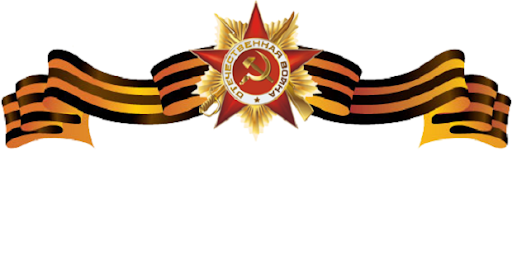 Вагнер Иван Адамович01.10.1925 г. –10.05.2014 г.Вагнер Иван Адамович, родился в городе Челябинск в 1925 году, в многодетной семье, он был самым младшим из 9-х детей. Дедушки было всего 15 лет, когда началась Великая Отечественная война. В силу своего возраста дедушка попал по распределению на Челябинский тракторный завод им. И. В. Сталина (в годы ВОВ — завод № 100). На этом заводе дедушка помогал в тылу, ковал гусеничные дорожки для тягачей и танков (КВ-1, Т-34, САУ и ИС). Голод во время войны застал врасплох многих людей в тылу и мой дедушка не стал исключение. Дедушка рассказывал, как голод косил людей, не щадя ни старых ни молодых ни детей. Бывали случаи, когда людям приходилось выживать, набираться сил для самого главного, тогда дедушка с друзьями пытались  хоть немного добыть еды для всех, перелезая через забор завода, они рвались за картошкой в поле, роя ее руками чтобы  больше принести на завод. Возможно, в тот день их спасло чудо, потому что их заметил надзор и привели для разборов, за самым малым мой дедушка чуть был не расстрелян в тот день, но им повезло и их отпустили. Работа на заводе ни на минуту не прекращалась, в сжатые сроки он  стал одним из главных арсеналов фронта, за годы войны было произведено тысячи танков и самоходных установок и миллионы боеприпасов. Иван Адамович был награжден медалями трудового фронта и медалью за доблестный труд в годы Великой Отечественной войны.После войны дедушка встретил Великую Победу в 45-м, годами спустя женился и воспитывал 5-х сыновей (Анатолий, Юрий, Александр, Леонид и Иван). На данный момент в живых остались только Александр, Леонид и Иван. Мой отец Вагнер Юрий Иванович, многое рассказывал о дедушке, так же и я буду рассказывать своим детям о их прадедушке, Вагнер Иване Адамовиче.Минуло много десятков лет с той самой кровожадной и кровопролитной войны за всю историю существования мира, но я до сих пор вздрагиваю от мысли «Как тяжело было в те года», какая отвага и мужество жили в сердцах  у простого Советского народа, они отстаивали честь и доблесть своей Родины.Спасибо дедушка за то, что я сейчас живу, не зная воин и бед!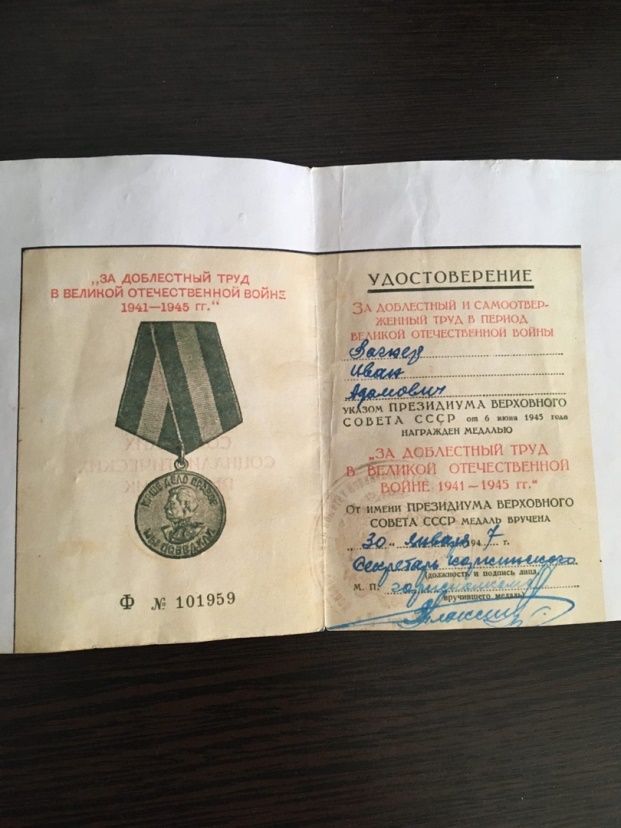 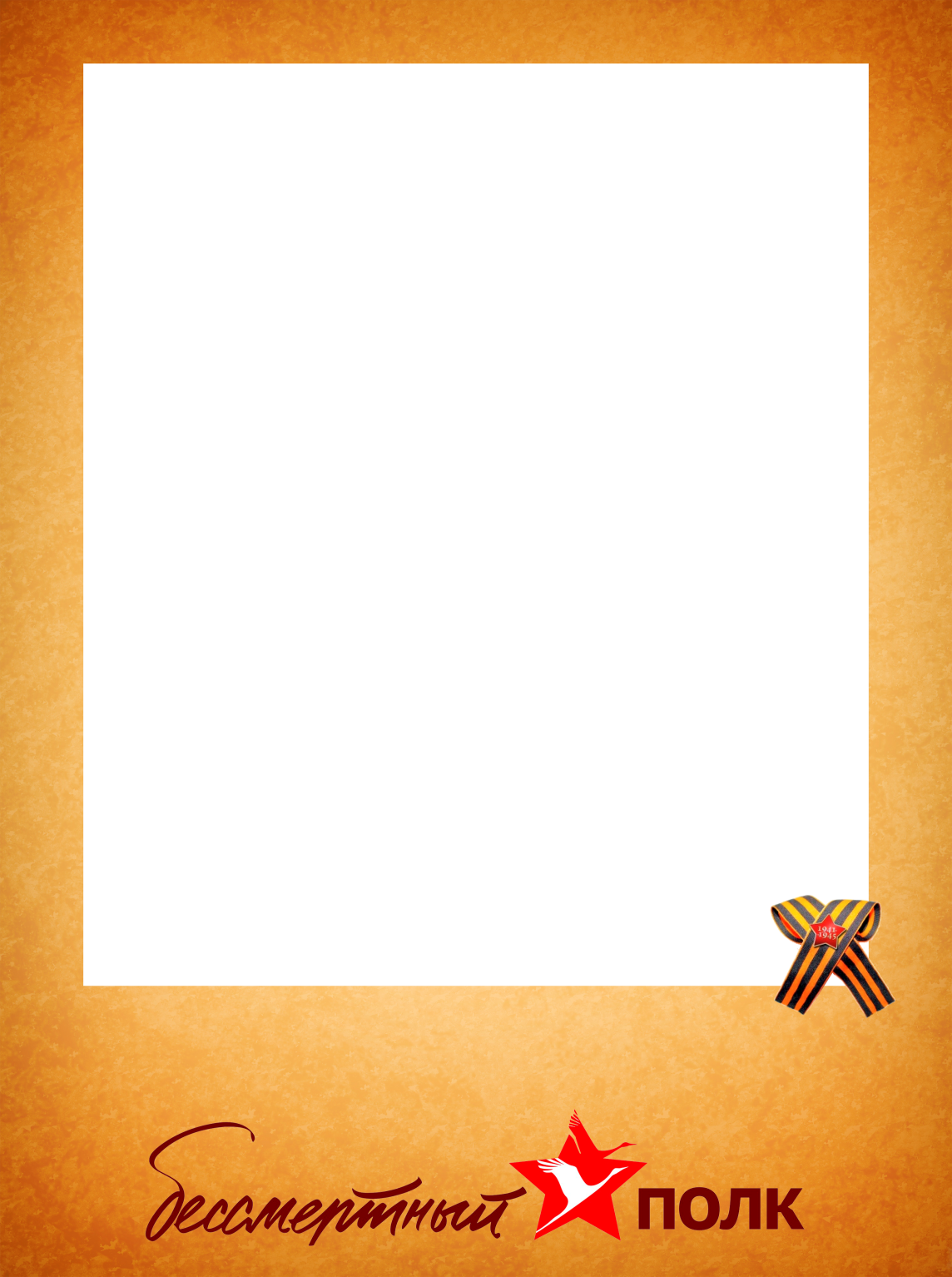 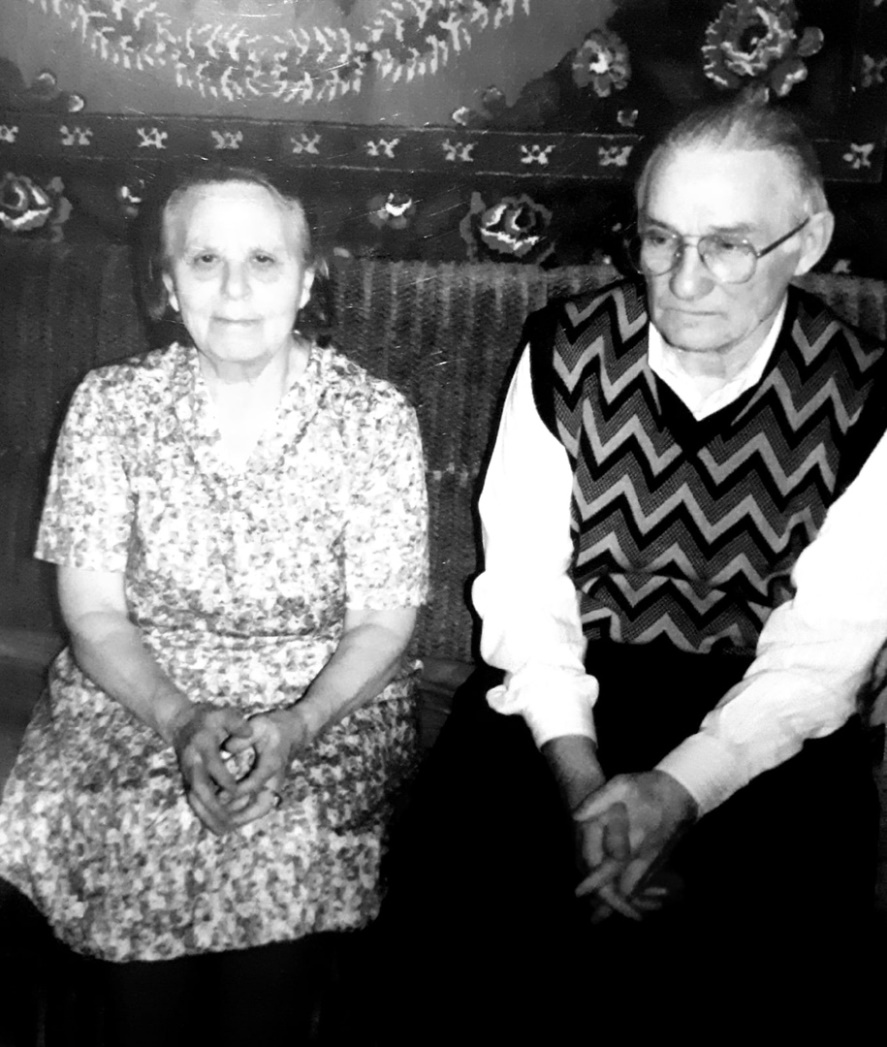 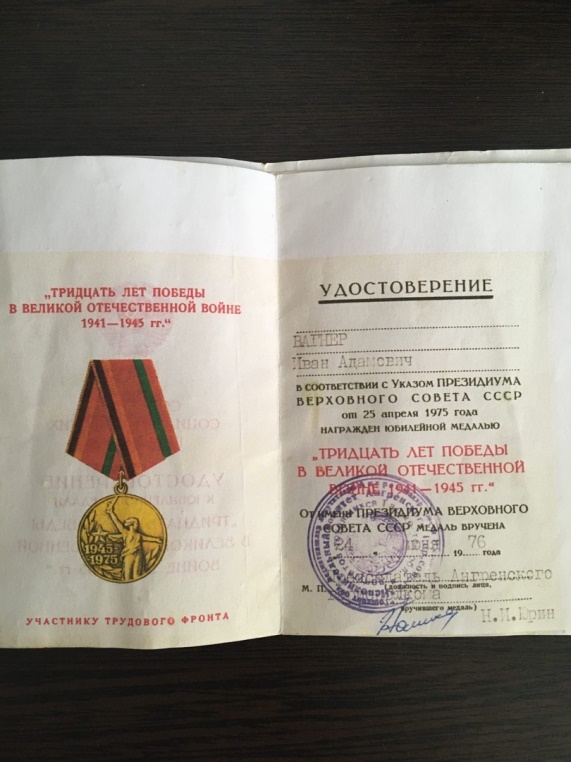 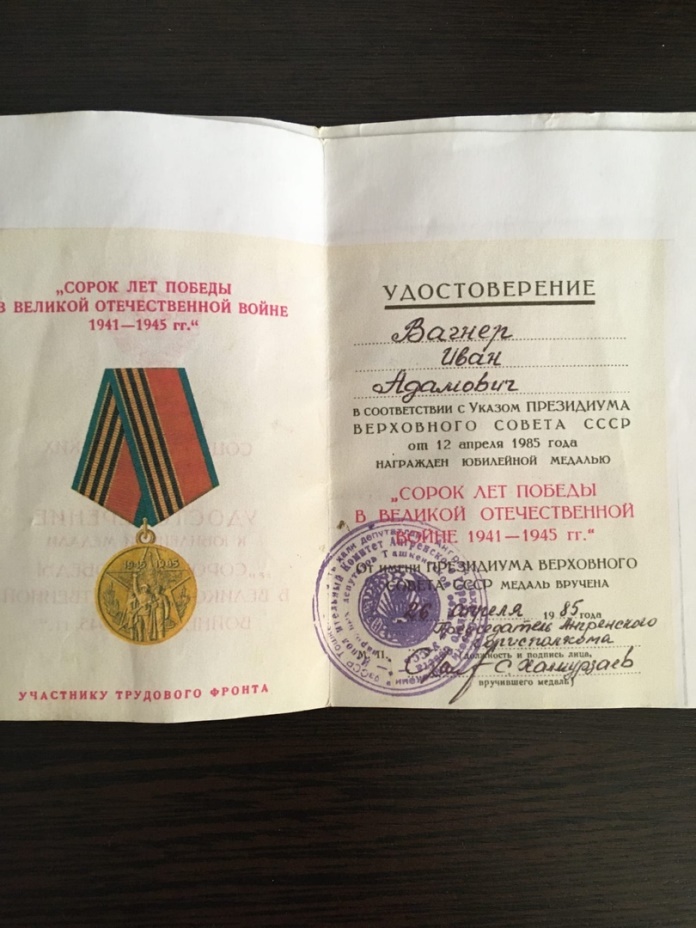 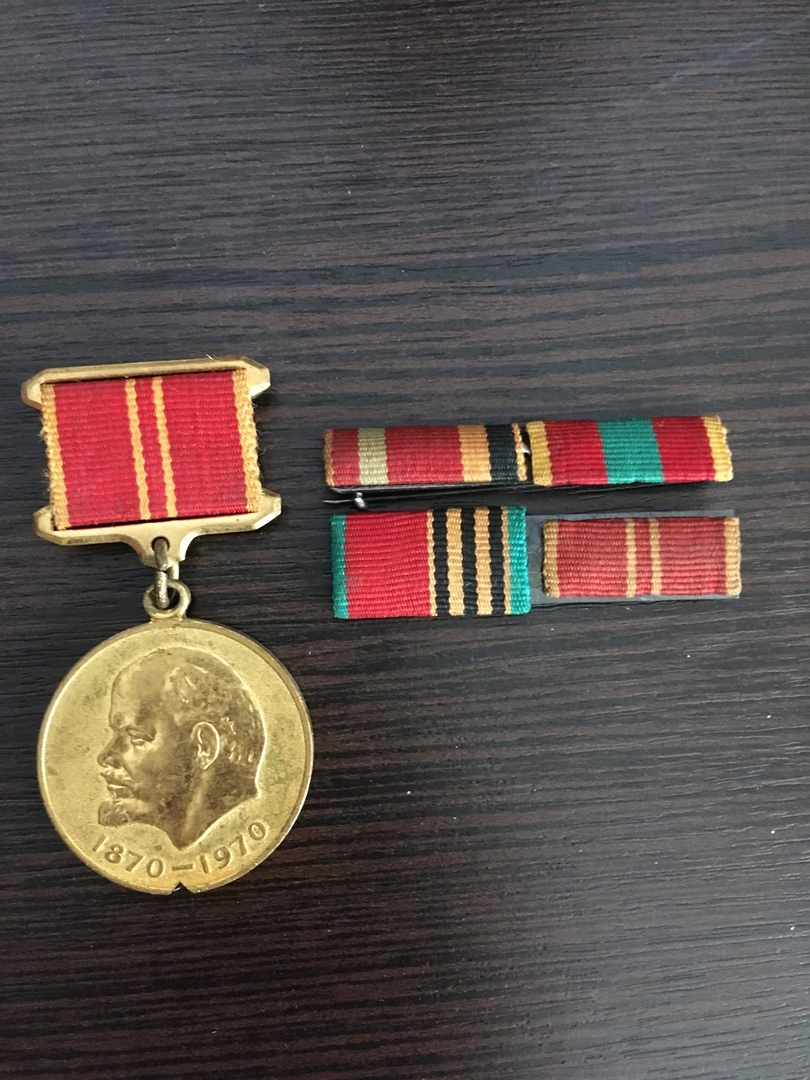 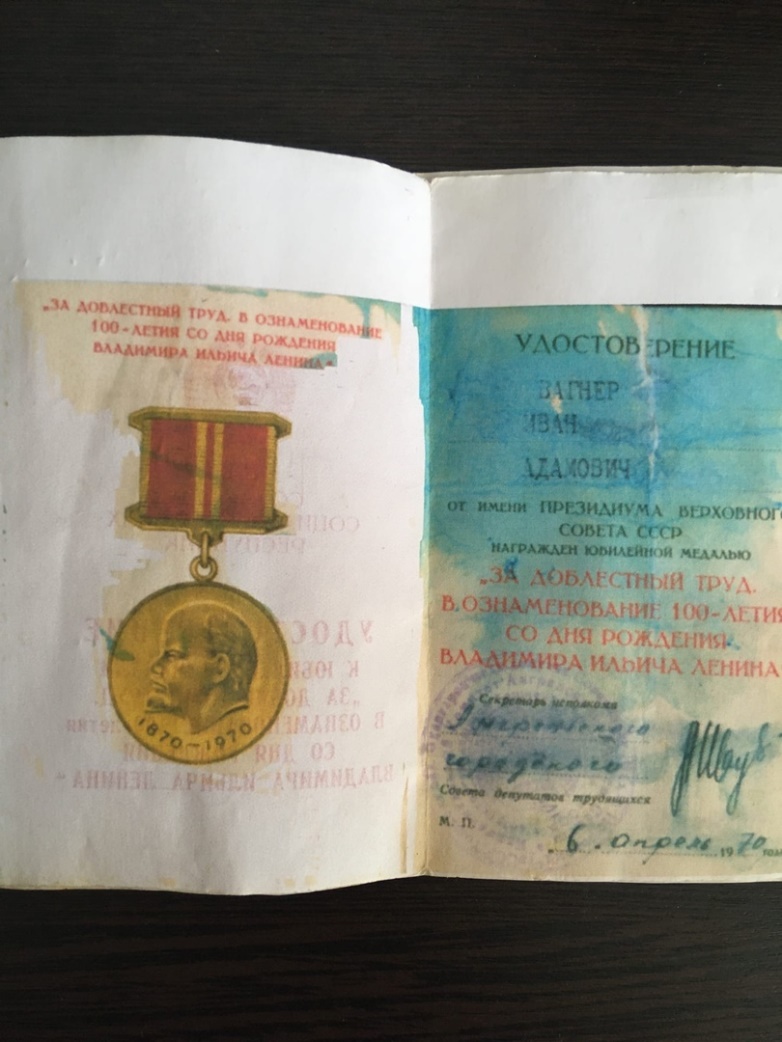 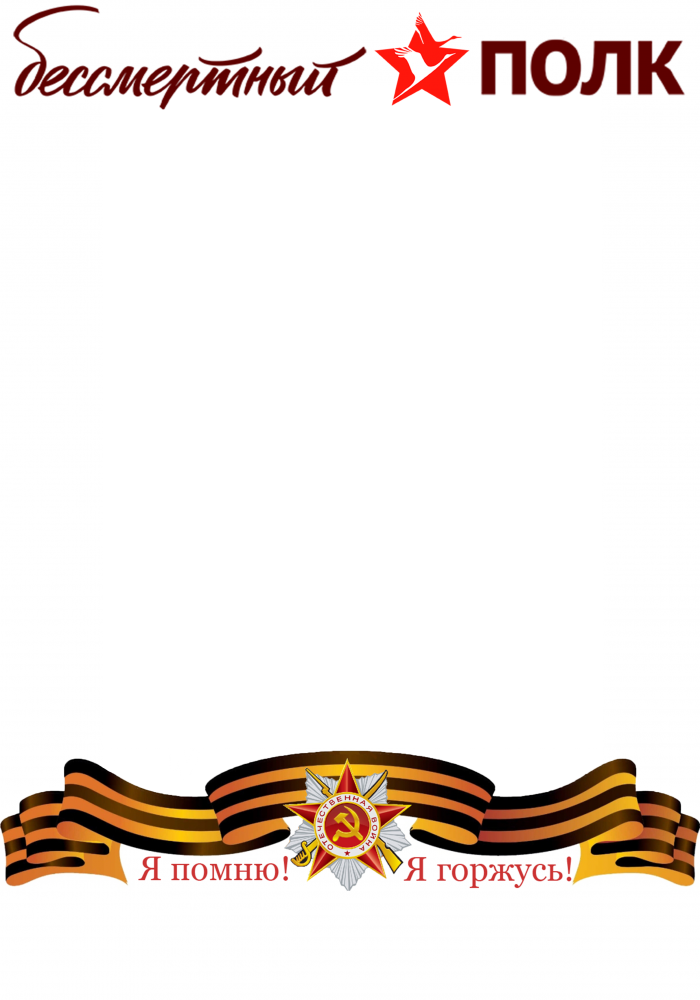 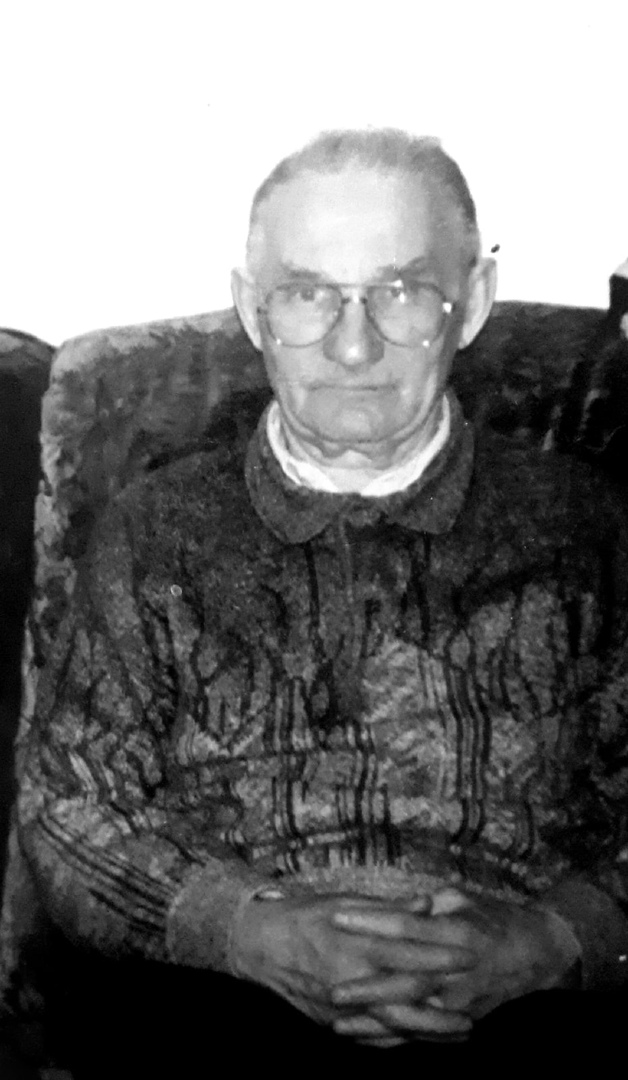 